DSC Business Evaluation Report (BER)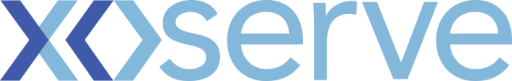 Please send completed form to: box.xoserve.portfoliooffice@xoserve.comDocument Version HistoryTemplate Version HistoryChange TitleEnd User CategoriesXoserve Reference Number (XRN)4665Xoserve Project ManagerCatrin MorganEmail AddressCatrin.morgan@xoserve.comContact Number01216232104Target Change Management Committee Date9th January 2019Section 1: In ScopeSection 1: In ScopeThe purpose of this change is to generate new EUC profile bands within AQ bands 1 and 2 in a bid to reduce current UIG issues. It’s considered that through implementing this change, improvements to NDM Nominations and NDM Allocations will be made. It is expected that the profiled consumption would be closer to actual consumer consumption and in turn will result in a reduction of UIG volatilityThe change will be implemented in two stages, SAP ISU code deployment will be implemented in July, and the delivery of the new EUCs will be delivered by D-5 of 01st October (September 24th), which is in-line with the new gas year. Work on this delivery commenced in November 2018. It was agreed that an EQR would not be requiredThe implementation of this change will have an impact on multiple SAP components, SAP-ISU (SPA AQ/EUC Derivation) and SAP BW. A change to Gemini will be required to ensure that the new profile bands aggregate correctly under the factor band - an IA is currently being undertaken to understand the full extent of the Gemini change. In addition, multiple internal and customer facing external interfaces will be impacted as well as business processesFurther information can be found in the CP: The purpose of this change is to generate new EUC profile bands within AQ bands 1 and 2 in a bid to reduce current UIG issues. It’s considered that through implementing this change, improvements to NDM Nominations and NDM Allocations will be made. It is expected that the profiled consumption would be closer to actual consumer consumption and in turn will result in a reduction of UIG volatilityThe change will be implemented in two stages, SAP ISU code deployment will be implemented in July, and the delivery of the new EUCs will be delivered by D-5 of 01st October (September 24th), which is in-line with the new gas year. Work on this delivery commenced in November 2018. It was agreed that an EQR would not be requiredThe implementation of this change will have an impact on multiple SAP components, SAP-ISU (SPA AQ/EUC Derivation) and SAP BW. A change to Gemini will be required to ensure that the new profile bands aggregate correctly under the factor band - an IA is currently being undertaken to understand the full extent of the Gemini change. In addition, multiple internal and customer facing external interfaces will be impacted as well as business processesFurther information can be found in the CP: Section 2: Out of ScopeSection 2: Out of ScopeAny other changes outside of the scope specified aboveAny other changes outside of the scope specified aboveSection 3: Funding required to deliver the changeSection 3: Funding required to deliver the changeThe below is reflective of the costs for the EUC change as it is currently understood. As mentioned above, there is an IA in progress to understand the extent of the Gemini change. Once the output of this IA has been understood (expected mid- January), it will be possible to derive the cost of delivering the Gemini change. Therefore, a separate BER will be generated for approval at ChMC in mid-January to outline the additional Gemini cost.Total external costs of delivering XRN 4665 EUC: £385,000.00*Noted internal Xoserve resource costs of delivering XRN 4665 EUC: £219,163.00*Total is inclusive of 10% contingency, totalling £35,000; therefore, the estimated total for delivery is expected to be in the region of £350,000The below is reflective of the costs for the EUC change as it is currently understood. As mentioned above, there is an IA in progress to understand the extent of the Gemini change. Once the output of this IA has been understood (expected mid- January), it will be possible to derive the cost of delivering the Gemini change. Therefore, a separate BER will be generated for approval at ChMC in mid-January to outline the additional Gemini cost.Total external costs of delivering XRN 4665 EUC: £385,000.00*Noted internal Xoserve resource costs of delivering XRN 4665 EUC: £219,163.00*Total is inclusive of 10% contingency, totalling £35,000; therefore, the estimated total for delivery is expected to be in the region of £350,000Section 4: Estimated impact of the service change on service chargesSection 4: Estimated impact of the service change on service chargesNo operational costs expected post-delivery of the change. Delivery is inclusive of the following high-level phases: Design, Build, Test, Implementation and Post Implementation Support. If this assumption alters during the course of the delivery, a further BER will be raised to express any changes for ChMC approval.No operational costs expected post-delivery of the change. Delivery is inclusive of the following high-level phases: Design, Build, Test, Implementation and Post Implementation Support. If this assumption alters during the course of the delivery, a further BER will be raised to express any changes for ChMC approval.Section 5: Project plan for delivery of the changeSection 5: Project plan for delivery of the changeSection 6: Additional information relevant to the proposed service changeSection 6: Additional information relevant to the proposed service changeConstraints - Awaiting the output of a Gemini IA to understand whether any consequential changes need to be made as a result of the EUC change, and the effort and associated cost of ensuring that the new profile bands aggregate correctly under the factor band. Risks -There is a risk of increased project spend should unforeseen issues occur which result in effort, rework or delays to the project schedule.Constraints - Awaiting the output of a Gemini IA to understand whether any consequential changes need to be made as a result of the EUC change, and the effort and associated cost of ensuring that the new profile bands aggregate correctly under the factor band. Risks -There is a risk of increased project spend should unforeseen issues occur which result in effort, rework or delays to the project schedule.VersionStatusDateAuthor(s)Summary of ChangesVersionStatusDateAuthor(s)Summary of Changes1.0Approved15/06/18Rebecca PerkinsDocument approved at CHMC External Workgroup2.0Approved19/12/18Heather SpensleyMoved onto Xoserve’s new Word template in line with new branding